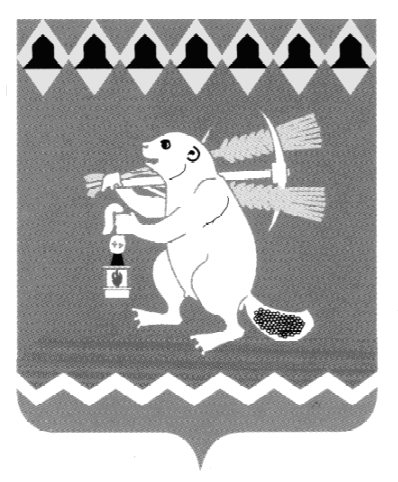 Администрация Артемовского городского округаПОСТАНОВЛЕНИЕот  ____________                                                                              № __________Об отмене особого противопожарного режима на территории Артемовского городского округа В соответствии с Федеральными законами от 21.12.1994 № 69-ФЗ «О пожарной безопасности», от 22.07.2008 № 123- ФЗ «Технический регламент о пожарной безопасности», от 06.10. 2003 № 131-ФЗ «Об общих принципах организации местного самоуправления в Российской Федерации», постановлением Правительства Российской Федерации от 12.04.2012 № 290 «О федеральном государственном пожарном надзоре»,  предложением отдела надзорной деятельности и профилактической работы Режевского городского округа, Артемовского городского округа УНД и ПР ГУ МЧС России по Свердловской области об отмене  действия особого противопожарного режима на территории Артемовского городского округа от 19.05.2017, пунктом 1.6. решения внеочередного заседания комиссии по чрезвычайным ситуациям и обеспечению пожарной безопасности Артемовского городского округа от 21.02.2017 № 2, статьей 31 Устава Артемовского городского округа, ПОСТАНОВЛЯЮ:1. Отменить с 23.05.2017 действие особого противопожарного режима на территории Артемовского городского округа, введенного постановлением Администрации  Артемовского городского округа от 22.02.2017  № 183-ПА «О введении особого противопожарного режима на территории Артемовского городского округа». 2. Постановление опубликовать в газете «Артемовский рабочий» и разместить на официальном сайте Артемовского городского округа в информационно-телекоммуникационной сети «Интернет».3. Контроль за исполнением постановления оставляю за собой.Глава Артемовского городского округа	                                 А.В. Самочернов